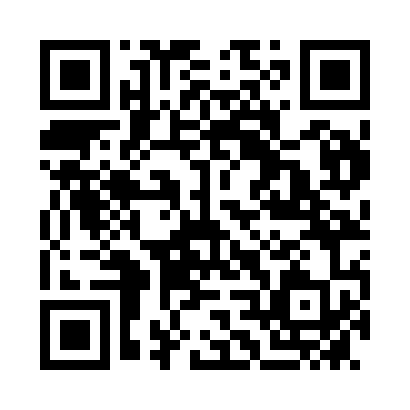 Prayer times for Oberaich, AustriaWed 1 May 2024 - Fri 31 May 2024High Latitude Method: Angle Based RulePrayer Calculation Method: Muslim World LeagueAsar Calculation Method: ShafiPrayer times provided by https://www.salahtimes.comDateDayFajrSunriseDhuhrAsrMaghribIsha1Wed4:046:331:596:029:2611:452Thu4:006:321:596:039:2811:483Fri3:566:301:596:049:3011:514Sat3:536:281:596:049:3111:555Sun3:496:261:596:059:3311:586Mon3:456:241:596:069:3412:017Tue3:456:231:596:069:3612:048Wed3:446:211:596:079:3812:069Thu3:436:191:596:089:3912:0610Fri3:436:181:596:089:4112:0711Sat3:426:161:596:099:4212:0812Sun3:416:141:596:099:4412:0813Mon3:416:131:596:109:4512:0914Tue3:406:111:596:119:4712:1015Wed3:396:101:596:119:4812:1016Thu3:396:081:596:129:5012:1117Fri3:386:071:596:129:5112:1218Sat3:386:061:596:139:5312:1219Sun3:376:041:596:139:5412:1320Mon3:376:031:596:149:5612:1421Tue3:366:021:596:159:5712:1422Wed3:366:001:596:159:5812:1523Thu3:355:591:596:1610:0012:1624Fri3:355:581:596:1610:0112:1625Sat3:355:571:596:1710:0212:1726Sun3:345:561:596:1710:0412:1727Mon3:345:552:006:1810:0512:1828Tue3:345:542:006:1810:0612:1929Wed3:335:532:006:1910:0712:1930Thu3:335:522:006:1910:0812:2031Fri3:335:512:006:2010:0912:20